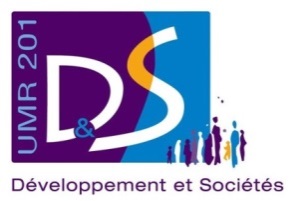 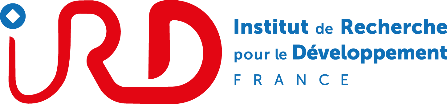 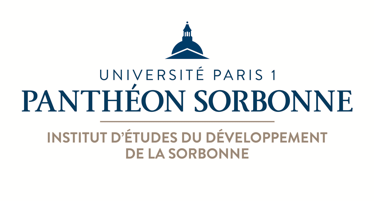 RENSEIGNEMENTS ADMINISTRATIFSDiplôme de master ou équivalent :………………………………………………………………….Année d’obtention du diplôme :…………………………………………………………………..Établissement : ……………………………………………………………………………………………Nom patronymique 	  Prénom 	  H         FDate et lieu de naissance 	Adresse :	Adresse personnelle 	Code postal …………………….Ville ……………………………………………… Pays ………………………Contact :Numéro de téléphone 	Numéro de portable 	e-mail (obligatoire) :  		Fait : 	Le : 	Signature du candidat / de la candidate : 	Relevé des notes obtenues au cours du cursus1  Lettre de motivation du/de la candidat.e2   CV 3   Mémoire M	ASTER, et tout autre documents (articles publiés, rapports de recherche…)4   Une lettre de recommandation (facultative)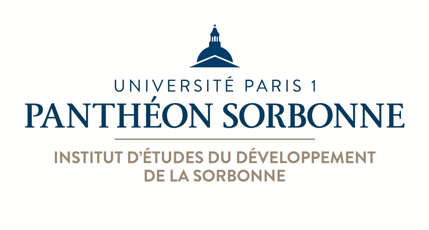 ADMINISTRATIVE DETAILSMasters degree or equivalent :………………………………………………………………….Year of graduation :…………………………………………………………………..Institution : ……………………………………………………………………………………………Surname : 	  First name 	  M         FDate and place of birth 	Address 	Personal address 	Postal code …………………….City ……………………………………………Country ………………………Contact Phone number 	Mobile phone number 	E-mail address (required) :  		Place : 	Date : 	Applicant’s signature : 	Relevé des notes obtenues au cours du cursus1  A cover letter 2   a resume3   Master thesis, any other documents (published papers, research documents, …)4   A letter of recommendation (optional)